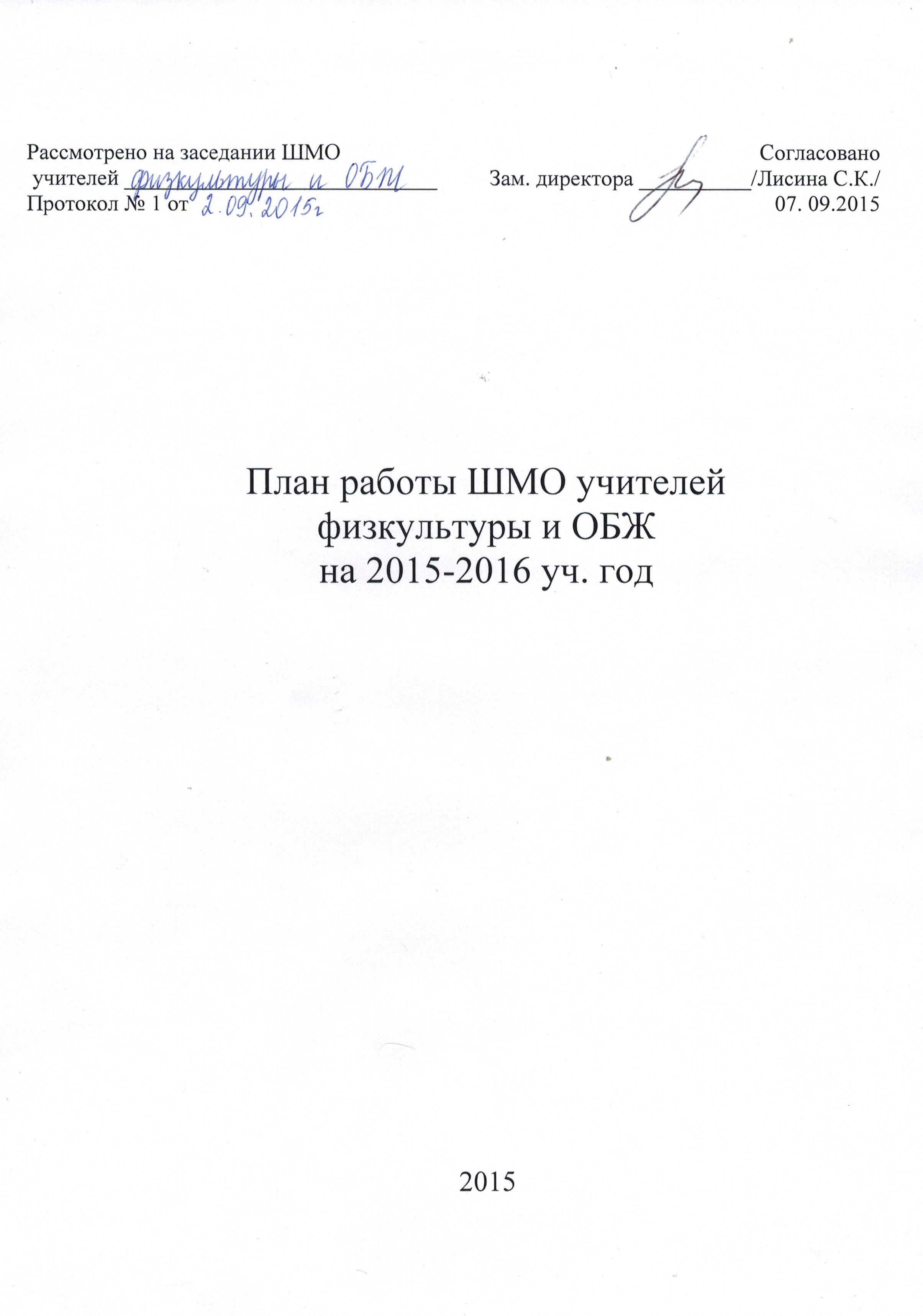 План работы  методического объединения учителей физической культуры и ОБЖ  на 2015--2016 учебный год.Цель:  Формирование образовательной среды, обеспечивающей позитивную  социализацию школьников и доступность качественного образования, отвечающего ожиданиям потребителей образовательных услуг.Задачи:Повышение личностного и профессионального уровня   развития и самореализации педагогов школы.Поэтапное внедрение  федеральных государственных образовательных стандартов общего образования1.Реализация  федеральных государственных образовательных стандартов общего образования. 2. Совершенствование педагогического мастерства:3. Развитие системы поддержки талантливых детей4. Внеурочная деятельностьПлан заседаний ШМОПлан спортивных мероприятий№Вид деятельностиОтветственный Сроки выполнения1.Обеспечение эффективного внедрения в практику системно-деятельностного подхода как основополагающего в ФГОС ООО в предметных областях, обеспечивающих компетентностный подход  (через заседания ШМО).руководитель ШМОв течении учебного года2.Изучение ООП, нормативных документов и методических рекомендаций по введению Всероссийского физкультурно-спортивного комплекса «Готов к труду и обороне» в Нижегородской области.учителя физ-ры и ОБЖавгуст- сентябрь3.Обсуждение учебного плана, УМК по физкультуре и ОБЖ, методических рекомендаций по реализации в 5 классе ФГОС основного общего образования.учителя физ-ры и ОБЖавгуст- сентябрь4.Школа передового опыта: обсуждение актуальных вопросов введения ФГОС общего образования.учителя физ-ры и ОБЖв течении учебного года5.Создание и апробация методических разработок и дидактических пособий.учителя физ-ры и ОБЖв течении учебного года6.Определение профессиональных затруднений в условиях введения ФГОС общего образования (анкетирование).руководитель ШМОсентябрь№Вид деятельностиОтветственный Сроки выполнения1.Рассмотрение и анализ рабочих программ и календарно-тематического планирования по физической культуре и ОБЖ, введение ФГОС в 5 классах.учителя физ-ры и ОБЖавгуст2.Работа учителей по планам самообразования- Реализация требований ФГОС в начальной школе.- Самоконтроль на уроках физической культуры.- Теоретическая подготовка учащихся на уроках физической культуры.- Применение на уроках ОБЖ здоровьесберегающих технологий.- Современные технологии в преподавании ОБЖ.Луконина Е. В.Митенин В. К.Петрухина Ю. В.Баринов И. В.Ладонычева О. В.в течении учебного года3.Участие в Спартакиаде среди среднего и старшего поколения павловчан  при поддержке депутата Законодательного Собрания Нижегородской области О. В. Щетининой.Митенин В. К.в течении учебного года4.Участие в семинаре по внедрению ВФСК ГТО в Нижегородской области.учителя физ-ры и ОБЖсентябрь5.Участие в работе творческих групп:- Создание сайта учителя.- Создание сайта учителя.- Обновление содержания и форм воспитательной работы в условиях внедрения ФГОС основного общего образования.- Развитие профессиональной компетенции учителей ОБЖ в условиях подготовки к введению ФГОС ООО.Митенин В. К.Петрухина Ю. В.Луконина Е. В.Ладонычева О. В.в течении учебного года6.Мониторинг результатов физической подготовленности учащихся, успеваемости и качеству знаний по предмету.учителя физ-ры в течении учебного года7.Обобщение и представление передового педагогического опыта (открытые уроки, предметные недели)учителя физ-ры и ОБЖянварь- апрель8.Аттестация педагогов: - подтверждение первой категории- подтверждение первой категорииМитенин В. К.Петрухина Ю. В.ноябрьфевраль№Вид деятельностиОтветственный Сроки выполнения1.Изучение методических рекомендаций по проведению школьных Олимпиад .;учителя физ-ры и ОБЖавгуст- сентябрь2.Подготовка и проведение школьных Олимпиад по физкультуре и ОБЖ;учителя физ-ры и ОБЖсентябрь- октябрь3.Апробация методических разработок по внедрению ВФСК ГТО в Нижегородской области.учителя физ-ры и ОБЖв течении учебного года№Вид деятельностиОтветственный Сроки выполнения1.Секция «Лёгкая атлетика» в 3-х классахЛуконина Е. В.в течении учебного года2.Секция «Лёгкая атлетика» в 8-х классахЛуконина Е. В.в течении учебного года3.Секция «Лёгкая атлетика» во 2-х классахПетрухина Ю. В.в течении учебного года4.Секция «Лёгкая атлетика» в 4-5-х классахПетрухина Ю. В.в течении учебного года5.Секция «Туризм»Митенин В. К.в течении учебного года6.Секция «Волейбол»Митенин В. К.в течении учебного года7.Кружок «Юный пожарный»Ладонычева О. В.в течении учебного года№п/пОбщая тема заседанияОсновные вопросы для обсужденияОтветственныеАВГУСТАВГУСТАВГУСТАВГУСТ1.Обеспечение эффективного внедрения в практику системно-деятельностного подхода как основополагающего в ФГОС ООО в предметных областях, обеспечивающих компетентностный подход.1. Утверждение плана работы МО учителей физической культуры и ОБЖ на 2015- 2016 учебный год с учётом анализа результатов 2014-.2. Рассмотрение и утверждение плана спортивной  работы на 2015- 2016 учебный год.3. Обсуждение методических разработок по внедрению ВФСК ГТО в Нижегородской области.4. Рассмотрение и анализ рабочих программ и календарно-тематического планирования по физической культуре и ОБЖ.5. Внедрение новых технологий. Типы уроков по ФГОС.6. Рассмотрение положений о предстоящих соревнованиях.7. Агитационная работа по наполнению спортивных секций.8. Подготовка и проведение школьных олимпиад.Лисина С. К.Петрухина Ю. В.учителя физ-ры и ОБЖучителя физ-ры и ОБЖучителя физ-ры и ОБЖЛуконина Е.В.Митенин В. К.  Митенин В. К.  учителя физ-ры и ОБЖНОЯБРЬНОЯБРЬНОЯБРЬНОЯБРЬ2.Определение профессиональных затруднений в условиях введения ФГОС общего образования (анкетирование учителей)1. Здоровьесберегающие технологии на уроках физической культуры (обобщение опыта).2. Система оценивания по ФГОС. Реализация ФГОС общего образования.3. Современные информационно-педагогические технологии как фактор повышения компетентности учителя физической культуры.4. Подготовка учителей к аттестации (обобщение педагогического опыта, самообразование).5. Рассмотрение  и утверждения  положения  предстоящих соревнований.6. Анализ школьной олимпиады; подготовка и участие в городской олимпиаде.7. Подведение итогов успеваемости за I четверть и анализ выполнения программы за 1 четверть.Митенин В. К.  Ладонычева О. В.Петрухина Ю. В.Луконина Е. В.Митенин В. К.  Луконина Е. В.Петрухина Ю. В.ЯНВАРЬЯНВАРЬЯНВАРЬЯНВАРЬ3.Школа передового опыта. Актуальные вопросы введения ФГОС общего образования.1. Стандарты нового поколения и новые возможности школьного образования.2. Обеспечение преемственности введения ФГОС НОО и ФГОС ООО.3. Подведение итогов за I полугодие (успеваемости, выполнение программы).4. Подведение итогов районных  предметных олимпиад.5. Подготовка к спортивным мероприятиям.6. Планирование мероприятий в рамках предметной недели по физической культуре и ОБЖ.Луконина Е. В.Ладонычева О. В.Петрухина Ю. В.учителя физ-ры и ОБЖучителя физ-ры и ОБЖучителя физ-ры и ОБЖМАРТМАРТМАРТМАРТ4.Создание и апробация методических разработок и дидактических пособий.1. Структура современного урока. Условия эффективности урока. Специфика организации уроков физкультуры.2. Внеурочная деятельность как системообразующая составляющая воспитательно-оздоровительного процесса в условиях ФГОС общего образования.3. Повышение эффективности и качества обучения на основе новых подходов в модернизации российского образования.4. Анализ результатов соревнований, прошедших в 3 четверти.5. Рассмотрение положений  предстоящих соревнований.Петрухина Ю. В.Луконина Е. В.Митенин В. К.  учителя физ-ры и ОБЖучителя физ-ры и ОБЖ5.Подведение итогов работы по введению ФГОС ООО.1. Анализ мониторинга физического развития учащихся (тестирование учащихся по физической подготовленности).2. Итоги введения ВФСК ГТО в школе.3. Подведение итогов года по успеваемости учащихся и выполнение Государственной  программы.4. Обсуждение перспективного плана работы МО.Луконина Е. В.Митенин В. К.  Петрухина Ю. В.учителя физ-ры и ОБЖ№Вид деятельности. Основные мероприятияОтветственный Сроки выполнения123456789101112131415161718День  «Здоровья»Л/а  пробегКросс  нацииСпортивное  ориентированиеПеший  туризмПервенство    по  волейболуПервенство по баскетболуМини- футболПлаваниеШахматы «Белая ладья»ШашкиКонькиЛыжиНастольный теннисБаскетбол Районная «Зарница»Зимнее  многоборье по туризмуСамбоРайонный патриотический форум «Павловская линия обороны»Л/А  Пробегучителя физ-рыКл. руководителиучителя физ-рыучителя физ-рыМитенин В. К.  Митенин В. К.  Митенин В. К.  Луконина Е. В.Митенин В. К.  Луконина Е. В.учителя физ-рыучителя физ-рыучителя физ-рыучителя физ-рыучителя физ-рыМитенин В. К.  Луконина Е. В.учителя физ-ры и ОБЖМитенин В. К.  учителя физ-рыучителя физ-ры и ОБЖучителя физ-рыЕжемесячноСентябрьСентябрьОктябрьОктябрьОктябрьНоябрьОктябрьНоябрьДекабрь ЯнварьЯнварьФевральФевральМартМартАпрельМай